Frisco First Baptist ChurchJob DescriptionMinister of LIFEGroups and Serve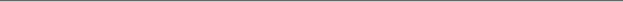 Position Title: 	Minister of LIFEGroups and Serve (Full-Time Exempt Position)Department: 	General Education & AdultSupervisor: 	Executive Pastor Position Summary: The Minister of LIFEGroups and Serve is a full-time position responsible for implementing and executing Frisco First Baptist Church's adult discipleship philosophy. They will also oversee the strategy and implementation of member-serving and community outreaches. Skills & Experience: This individual should have experience leading discipleship groups, under an on-campus group model. This position requires the character and spiritual qualities of a church leader. This individual should be relational and skilled in teaching/preaching and discipleship.Requirements: 	Must be a devoted follower of Jesus Christ, have a heart for and a desire to disciple and shepherd adults. Must be highly organized, have gifts and talents compatible with the leadership and administration of Frisco First Baptist Church, and be willing to follow and implement the discipleship philosophy as set forth by the Senior Leadership Team. Must possess personal maturity as evidenced by the fruits of the Spirit and have a personal theology compatible with that of Frisco First Baptist Church. Must be capable of preaching when called upon. General Responsibilities of the Minister of LIFEGroups and Serve: Develop and maintain the assigned budget. Lead our baptism ministry by working with all age divisions to  identify and follow up on new believers through baptism and church membershipWork with the Senior Leadership Team to implement the vision for membership, including overseeing the administrative process. Design a “path” for members toward growing in Christlikeness, set annual goals to move people from sitting to serving.Develop men’s small groups by recruiting, training, and regularly communicating with leaders and assimilating men into groups.Host at least quarterly men’s gatherings that help men connect, grow, and serve. Recruit, train, and launch new LIFEGroups in accordance with the Discipleship philosophy.Shepherd the health of all LIFEGroups in collaboration with the Adult Discipleship Team. Share in the teaching/preaching responsibilities as assigned by the Senior Pastor.  Other duties, as requested by Senior Leadership Team.